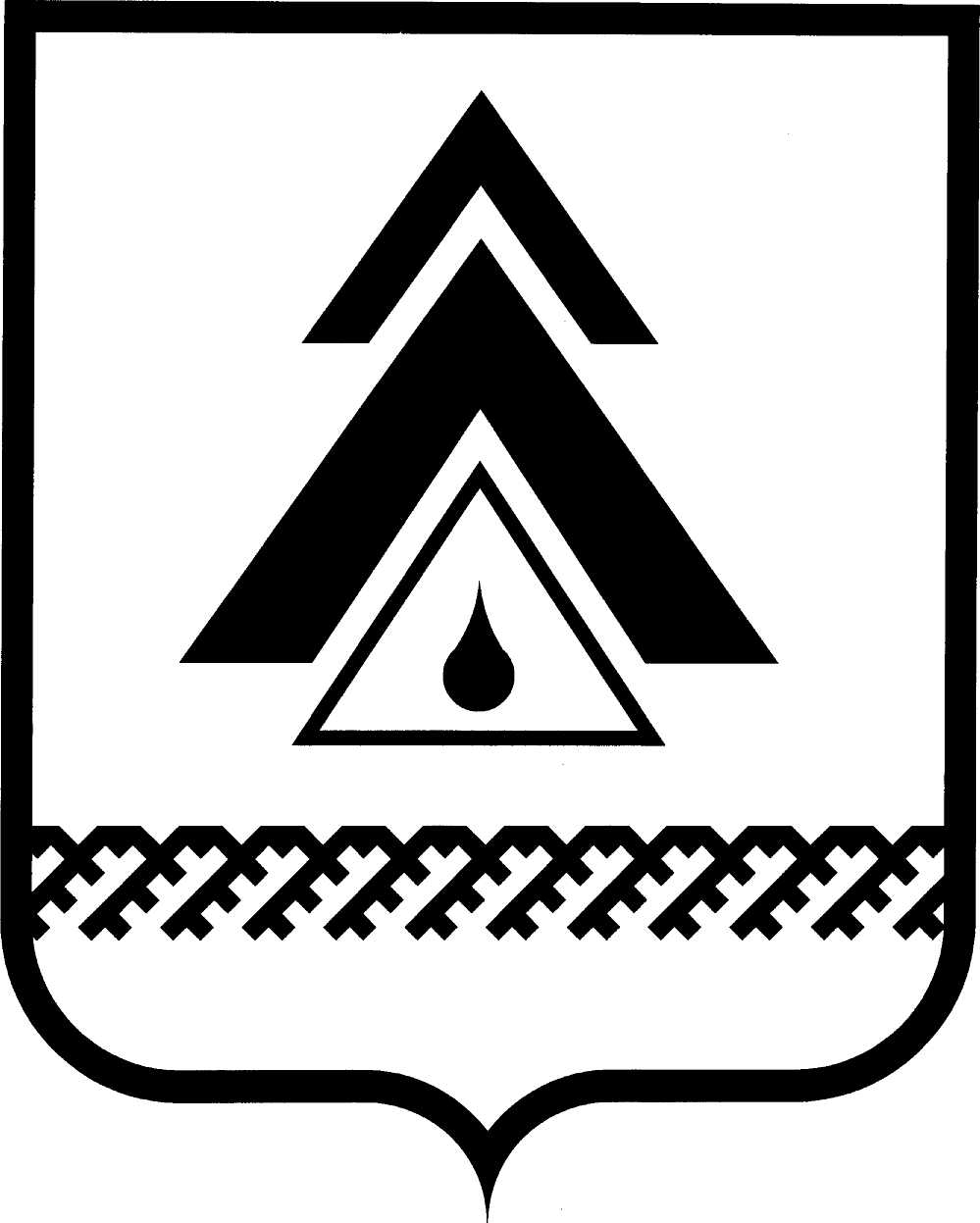 администрация Нижневартовского районаХанты-Мансийского автономного округа – ЮгрыПОСТАНОВЛЕНИЕОб утверждении муниципальной целевой программы «Приобретение автотранспорта и спецтехники в собственность района на 2012−2015 годы»На основании постановления администрации района от 07.11.2012          № 2109 «О внесении изменения в приложение к постановлению администрации района от 18.08.2011 № 1395 «Об утверждении Перечня целевых программ района на 2012 год и плановый период 2013–2014 годов», руководствуясь постановлением администрации района от 21.06.2011 № 1002                            «О муниципальных целевых программах района», с целью повышения эффективности использования бюджетных средств, предназначенных для приобретения специализированной техники и автотранспортных средств, осуществления контроля за их расходованием, повышения оперативности реагирования и принятия управленческих решений органами местного самоуправления:1. Утвердить муниципальную целевую программу «Приобретение автотранспорта и спецтехники в собственность района на 2012−2015 годы» (далее − целевая программа) согласно приложению.2. Финансирование мероприятий целевой программы осуществляется      за счет средств бюджета района.3. Определить общий объем финансирования целевой программы за счет средств бюджета района в сумме 15 825,9 тыс. руб., в том числе:на 2012 год – 15 825,9 тыс. руб.;на 2013 год − 0,0 тыс. руб.;на 2014 год − 0,0 тыс. руб.;на 2015 год − 0,0 тыс. руб.Объемы финансирования целевой программы подлежат корректировке    в течение финансового года, исходя из возможностей бюджета района, путем уточнения по сумме и мероприятиям.Ежегодный объем финансирования целевых программ за счет средств бюджета района определяется в соответствии с утвержденным бюджетом        на соответствующий финансовый год. 4. Департаменту финансов администрации района (А.И. Кидяева) включить целевую программу в перечень целевых программ района на 2012−2015 годы, подлежащих финансированию, для утверждения объемов ассигнований   в бюджете района:на 2012 год – 15 825,9 тыс. руб.;на 2013 год − 0,0 тыс. руб.;на 2014 год − 0,0 тыс. руб.;на 2015 год − 0,0 тыс. руб.5. Комитету экономики администрации района (А.Ю. Бурылов) включить целевую программу в Реестр муниципальных целевых программ Нижневартовского района.6. Пресс-службе администрации района (А.Н. Королёва) опубликовать постановление в районной газете «Новости Приобья».7. Отделу по информатизации и сетевым ресурсам администрации района (Д.С. Мороз) разместить постановление на официальном веб-сайте администрации района.8. Постановление вступает в силу после официального опубликования. 9. Контроль за выполнением постановления возложить на заместителя главы администрации района по потребительскому рынку, местной промышленности, транспорту и связи С.М. Пичугина.Глава администрации района                                                            Б.А. СаломатинПриложение к постановлениюадминистрации районаот 29.11.2012 № 2334Паспорт целевой программы«Приобретение автотранспорта и специальной техники в собственность района на 2012−2015 годы»(далее − целевая программа)I. Характеристика проблемы, на решение которой направлена целевая программа.Актуальность разработки целевой программы обусловлена как социальными, так и экономическими факторами и направлена на обеспечение надлежащего исполнения органами местного самоуправления вопросов местного значения муниципального района, установленных в соответствии с Федеральным законом от 06.10.2003 № 131-ФЗ «Об общих принципах организации местного самоуправления в Российской Федерации».Нижневартовский район находится в восточной части Ханты-Мансийского автономного округа − Югры, в центре Западно-Сибирской низменности и занимает наибольшую площадь, равную 117,3 тыс. кв. км. На территории муниципального образования находится 22 населенных пункта, входящих в состав 2 городских и 6 сельских поселений. Расстояние от районного центра г. Нижневартовска до самого отдаленного населенного пункта −             с. Ларьяк − составляет 300 км (в зимний период), до самого ближайшего −     пгт. Излучинска − составляет 27 км. Автотранспорт для органов местного самоуправления района необходим для реализации своих полномочий, в т.ч. решения вопросов за счет командировок в г. Ханты-Мансийск и другие населенные пункты округа и района, а также разъездного характера решения вопросов по району.Транспортная схема района при всей разбросанности и отдаленности населенных пунктов с каждым годом развивается и совершенствуется.При эксплуатации автотранспортных средств одним из немаловажных факторов, влияющих на их состояние, являются природно-климатические условия, действующие на территории района. Непосредственное участие в процессе износа принимают такие немаловажные факторы, как дорожные условия.         В зимний период в некоторые населенные пункты района автомобильное сообщение осуществляется по зимникам. Температура окружающего воздуха влияет на пусковые качества двигателя автомобиля.Немаловажен для района вопрос укрепления материально-технической базы жилищно-коммунальной сферы района, что в первую очередь касается приобретения необходимой коммунальной специализированной техники.Для оптимизации затрат, связанных с ежегодным ремонтом имеющейся техники, назрела необходимость в обновлении парка спецтехники предприятий жилищно-коммунального хозяйства, в целях повышения эффективности, устойчивости, надежности и более качественного обслуживания населения.Обеспеченность эксплуатирующих организаций специализированной техникой по информации руководителей муниципальных предприятий является одной из важнейших проблем в отрасли. Самостоятельно за счет собственных средств предприятий эту проблему решить они не в состоянии.Все это свидетельствует о необходимости привлечения дополнительных средств, в том числе из бюджета района, для укрепления материально-технической базы предприятий жилищно-коммунального хозяйства района.Из вышеизложенного следует вывод о необходимости применения комплекса согласованных действий. Комплексное решение проблемы окажет положительный эффект на мобильность, повышение оперативности реагирования и принятия управленческих решений органами местного самоуправления, эффективное функционирование системы муниципальной власти и формирование благоприятного социального климата в районе, а также будет способствовать повышению уровню комфортного проживания населения района. Использование программного метода позволит обеспечить решение проблемы путем координации действий органов власти, организаций и предприятий жилищно-коммунального хозяйства района, направленные на решение конкретных задач путем эффективного и целевого использования финансовых, материальных, кадровых и иных ресурсов.Конкретная деятельность по выходу из сложившейся ситуации, связанная с планированием и организацией работ по вопросам приобретения автотранспорта и коммунальной техники, должна осуществляться в соответствии с целевой программой.II. Основные цели и задачи целевой программы, целевые показатели, показатели эффективностиОсновной целью целевой программы является: обновление парка техники, снижение расходов на содержание подвижного состава, эффективное и надежное функционирование коммунальной сферы.Для достижения указанной цели должны быть решены следующие задачи:обновление материально-технической базы органов местного самоуправления путем приобретения автомобильного транспорта, предназначенного для обеспечения деятельности органов местного самоуправления;обновление парка коммунальной специализированной техники для улучшения качества обслуживания жилищно-коммунального хозяйства.Целевые показатели целевой программы приведены в приложении 2 к целевой программе.III. Программные мероприятияПеречень программных мероприятий приведен в приложении 1 к целевой программе.Программные мероприятия направлены на решение поставленных задач  в комплексе в течение всего срока реализации целевой программы, а также направлены на обновление парка автомашин, снижение расходов на техническое обслуживание и ремонт, экономию затрат на приобретение запасных частей, увеличение пробега автотранспорта, снижение расхода потребляемого горюче-смазочного материала.IV. Обоснование ресурсного обеспечения целевой программыОбщий объем финансирования целевой программы на 2012–2015 годы    за счет средств бюджета района составляет 15 825,9 тыс. руб., в том числе:на 2012 год – 15 825,9 тыс. руб.; на 2013 год – 0,0 тыс. руб.;на 2014 год – 0,0 тыс. руб.;на 2015 год– 0,0 тыс. руб.Источником финансирования целевой программы является бюджет района. Объемы финансирования целевой программы подлежат корректировке      в течение финансового года, исходя из возможностей бюджета района путем уточнения по сумме и мероприятиям. Ежегодный объем финансирования целевых программ за счет средств бюджета района определяется в соответствии с утвержденным бюджетом        на соответствующий финансовый год.V. Механизм реализации целевой программыМеханизм реализации целевой программы включает следующие элементы:разработку и принятие нормативных правовых актов, необходимых для выполнения целевой программы;ежегодную подготовку и уточнение перечня программных мероприятий на очередной финансовый год и на плановый период, уточнение затрат на реализацию программных мероприятий;совершенствование организационной структуры управления целевой программой с четким определением состава, функций, механизмов, координации действий ответственного исполнителя и соисполнителей мероприятий целевой программы;размещение в средствах массовой информации и на официальном веб-сайте администрации района информации о ходе и результатах реализации целевой программы, финансировании программных мероприятий.Управление и контроль за реализацией целевой программы осуществляет ответственный исполнитель целевой программы – отдел транспорта и связи администрации района.В рамках реализации программных мероприятий осуществляется: проведение торгов на поставку коммунальной (специализированной) техники, автотранспорта, заключение муниципальных контрактов с поставщиками, включение объектов в реестр муниципальной собственности управлением по муниципальному имуществу и жилищным вопросам администрации района.Реализация мероприятий целевой программы осуществляется посредством размещения муниципальных заказов на выполнение работ, закупку и поставку продукции, оказание услуг на основе муниципальных контрактов          на приобретение товаров (оказание услуг, выполнение работ) для муниципальных нужд, заключаемых в установленном законодательством Российской Федерации порядке. Ответственный исполнитель целевой программы реализует свои функции и полномочия в соответствии с законодательством Российской Федерации,  Ханты-Мансийского автономного округа – Югры и муниципальными нормативными правовыми актами района.Текущее управление целевой программой осуществляется отделом транспорта и связи администрации района.Ответственный исполнитель целевой программы контролирует и координирует выполнение программных мероприятий, обеспечивает при необходимости их корректировку; осуществляет мониторинг и оценку результативности мероприятий всей целевой программы; участвует в разрешении спорных или конфликтных ситуаций, связанных с реализацией целевой программы.Соисполнителями целевой программы являются: управление жилищно-коммунального хозяйства, энергетики и строительства администрации района; муниципальное бюджетное учреждение «Учреждение по материально-техническому обеспечению деятельности органов местного самоуправления»;муниципальные бюджетные образовательные учреждения; муниципальное казенное учреждение «Управление капитального строительства по застройке Нижневартовского района».Взаимодействие ответственного исполнителя с соисполнителями по реализации целевой программы:управление жилищно-коммунального хозяйства, энергетики и строительства администрации района утверждает аукционную документацию, направляет заявку на размещение муниципального заказа по приобретению специализированного автотранспорта способом открытого аукциона в электронной форме для нужд муниципальных предприятий жилищно-коммунальной сферы согласно предоставленному техническому заданию;муниципальные бюджетные образовательные учреждения утверждают аукционную документацию, направляют заявку на размещение муниципального заказа по приобретению автотранспорта способом открытого аукциона           в электронной форме;отдел транспорта и связи администрации района утверждает аукционную документацию, направляет заявку на размещение муниципального заказа по приобретению автотранспорта для нужд муниципального бюджетного учреждения «Учреждение по материально-техническому обеспечению деятельности органов местного самоуправления», муниципального казенного учреждения «Управление капитального строительства по застройке Нижневартовского района», а также согласовывает аукционную документацию для муниципальных бюджетных образовательных учреждений.Отдел транспорта и связи администрации района, управление жилищно-коммунального хозяйства, энергетики и строительства администрации района; муниципальное бюджетное учреждение «Учреждение по материально-техническому обеспечению деятельности органов местного самоуправления»; муниципальные бюджетные образовательные учреждения; муниципальное казенное учреждение «Управление капитального строительства по застройке Нижневартовского района»:осуществляют реализацию мероприятий и обеспечивают эффективное использование средств, выделяемых на реализацию мероприятий по своему направлению; осуществляют мониторинг и оценку результативности мероприятий        по своему направлению;участвуют в разрешении спорных или конфликтных ситуаций, связанных с реализацией целевой программы.Для обеспечения контроля и анализа хода реализации целевой программы ответственный исполнитель целевой программы ежегодно в порядке, установленном нормативными правыми актами администрации района, согласовывает уточненные показатели эффективности выполнения мероприятий целевой программы на соответствующий год.Ответственный исполнитель и соисполнители целевой программы осуществляют организацию работы и выполнение мероприятий, предусмотренных целевой программой (приложение 1 к целевой программе), в полном объеме, качественно и в срок.Ответственный исполнитель целевой программы ежемесячно, в срок до 15 числа месяца, следующего за отчетным, представляет в комитет экономики администрации района информацию о реализации целевой программы и использовании финансовых средств по форме графика реализации целевой программы;ежеквартально, в срок до 15 числа месяца, следующего за отчетным, представляют в комитет экономики администрации района информацию о реализации целевой программы и использовании финансовых средств за квартал   с нарастающим итогом сначала года.Ответственные соисполнители целевой программы ежемесячно, в срок до 10 числа месяца, следующего за отчетным, представляют ответственному исполнителю целевой программы для составления отчета о ходе реализации целевой программы в целом информацию по использованию средств, выделенных на реализацию мероприятий, на бумажном и электронном носителях за подписью руководителя по исполнению мероприятий по своему направлению деятельности. Для подготовки заключения эффективности и результативности мероприятий целевой программы ежегодно ответственный исполнитель целевой программы – отдел транспорта администрации района – предоставляет в комитет экономики администрации района отчет о ходе реализации целевой программы.Контроль за исполнением целевой программы осуществляет глава администрации района.Приложение 1 к муниципальной целевой программе «Приобретение автотранспортных средств и специальной техники в собственность района на 2012−2015 годы»Перечень основных программных мероприятий муниципальной целевой программы района «Приобретение автотранспорта и специальной техники в собственность района на 2012-2015 годы»Приложение 2 к муниципальной целевой программе «Приобретение автотранспортных средств и специальной техники в собственность района на 2012−2015 годы»Целевые показатели, муниципальной целевой программы«Приобретение автотранспортных средств и специальной техники в собственность района на 2012−2015 годы»от 29.11.2012г. Нижневартовск№ 2334          Наименование целевой программы«Приобретение автотранспортных средств и специальной техники в собственность района на 2012−2015 годы»Дата принятия решения о разработке целевой программы и внесения в Перечень целевых программ района (наименование и номер соответствующего нормативного акта)постановление администрации района от 07.11.2012 № 2109 «О внесении изменения в приложение к постановлению администрации района от 18.08.2011 № 1395 «Об утверждении Перечня целевых программ района на 2012 год и плановый период 2013–2014 годов»Разработчик целевой программыотдел транспорта и связи администрации районаОтветственный исполнитель целевой программыотдел транспорта и связи администрации районаСоисполнители целевой программымуниципальное бюджетное учреждение «Учреждение по материально-техническому обеспечению деятельности органов местного самоуправления»;управление жилищно-коммунального хозяйства, энергетики и строительства администрации района;муниципальные бюджетные образовательные учреждения;муниципальное казенное учреждение «Управление капитального строительства по застройке Нижневартовского района»Цели и задачи целевой программыцели: обновление парка техники, снижение расходов на содержание подвижного состава, эффективное и надежное функционирование коммунальной сферы.Задачи:обновление материально-технической базы органов местного самоуправления путем приобретения автомобильного транспорта, предназначенного для обеспечения деятельности органов местного самоуправления;обновление парка коммунальной специализированной техники для улучшения качества обслуживания жилищно-коммунального хозяйстваОжидаемые непосредственные результаты реализации целевой программыувеличение автопарка специализированной техники на 3 единицы;увеличение количества автотранспорта, приобретенного в муниципальную собственность, на 8 единиц Сроки реализации муниципальной целевой программы 2012–2015 годыПеречень подпрограммнетОбъемы и источники финансирования целевой программыобщий объем финансирования целевой программы на 2012–2015 годы за счет средств бюджета района составляет 15 825,9 тыс. руб., в том числе:на 2012 год – 15 825,9 тыс. руб.; на 2013 год – 0,0 тыс. руб.; на 2014 год – 0,0 тыс. руб.; на 2015 год – 0,0 тыс. руб. Источником финансирования целевой программы является бюджет района.Объемы финансирования целевой программы на 2012–2015 годы могут подлежать корректировке в течение финансового года, исходя из возможностей бюджета района, путем уточнения по сумме и мероприятиям.Ежегодный объем финансирования целевых программ за счет средств бюджета района определяется в соответствии с утвержденным бюджетом на соответствующий финансовый год Ожидаемые конечные результаты реализации целевой программы (показатели эффективности)обеспечение мобильности органов местного самоуправления для повышения оперативности реагирования и ускорения принятия управленческих решений;повышение эффективности работ и улучшения качества услуг в жилищно-коммунальной сфере района;развитие парка специализированной коммунальной техники за счет приобретения 3 единиц;увеличение парка автотранспорта для органов местного самоуправления на 8 единиц.№ п/пМероприятия Программы Исполнитель/ соисполнительСрок 
выполненияФинансовые затраты на 
реализацию (тыс. руб.)Финансовые затраты на 
реализацию (тыс. руб.)Финансовые затраты на 
реализацию (тыс. руб.)Финансовые затраты на 
реализацию (тыс. руб.)Финансовые затраты на 
реализацию (тыс. руб.)Источники 
финансирования№ п/пМероприятия Программы Исполнитель/ соисполнительСрок 
выполнениявсегов том числе по годамв том числе по годамв том числе по годамв том числе по годамИсточники 
финансирования№ п/пМероприятия Программы Исполнитель/ соисполнительСрок 
выполнениявсего2012201320142015Источники 
финансирования12345678910Цель: обновление парка техники, снижение расходов на содержание подвижного состава, эффективное и надежное функционирование коммунальной сферыЦель: обновление парка техники, снижение расходов на содержание подвижного состава, эффективное и надежное функционирование коммунальной сферыЦель: обновление парка техники, снижение расходов на содержание подвижного состава, эффективное и надежное функционирование коммунальной сферыЦель: обновление парка техники, снижение расходов на содержание подвижного состава, эффективное и надежное функционирование коммунальной сферыЦель: обновление парка техники, снижение расходов на содержание подвижного состава, эффективное и надежное функционирование коммунальной сферыЦель: обновление парка техники, снижение расходов на содержание подвижного состава, эффективное и надежное функционирование коммунальной сферыЦель: обновление парка техники, снижение расходов на содержание подвижного состава, эффективное и надежное функционирование коммунальной сферыЦель: обновление парка техники, снижение расходов на содержание подвижного состава, эффективное и надежное функционирование коммунальной сферыЦель: обновление парка техники, снижение расходов на содержание подвижного состава, эффективное и надежное функционирование коммунальной сферыЦель: обновление парка техники, снижение расходов на содержание подвижного состава, эффективное и надежное функционирование коммунальной сферыЗадача 1: обновление материально-технической базы органов местного самоуправления путем приобретения автомобильного транспорта, предназначенного для обеспечения деятельности органов местного самоуправленияЗадача 1: обновление материально-технической базы органов местного самоуправления путем приобретения автомобильного транспорта, предназначенного для обеспечения деятельности органов местного самоуправленияЗадача 1: обновление материально-технической базы органов местного самоуправления путем приобретения автомобильного транспорта, предназначенного для обеспечения деятельности органов местного самоуправленияЗадача 1: обновление материально-технической базы органов местного самоуправления путем приобретения автомобильного транспорта, предназначенного для обеспечения деятельности органов местного самоуправленияЗадача 1: обновление материально-технической базы органов местного самоуправления путем приобретения автомобильного транспорта, предназначенного для обеспечения деятельности органов местного самоуправленияЗадача 1: обновление материально-технической базы органов местного самоуправления путем приобретения автомобильного транспорта, предназначенного для обеспечения деятельности органов местного самоуправленияЗадача 1: обновление материально-технической базы органов местного самоуправления путем приобретения автомобильного транспорта, предназначенного для обеспечения деятельности органов местного самоуправленияЗадача 1: обновление материально-технической базы органов местного самоуправления путем приобретения автомобильного транспорта, предназначенного для обеспечения деятельности органов местного самоуправленияЗадача 1: обновление материально-технической базы органов местного самоуправления путем приобретения автомобильного транспорта, предназначенного для обеспечения деятельности органов местного самоуправленияЗадача 1: обновление материально-технической базы органов местного самоуправления путем приобретения автомобильного транспорта, предназначенного для обеспечения деятельности органов местного самоуправления1.Volkswagen Tiguan (1 ед.)муниципальное казенное учреждение «Управление капитального строительства по застройке Нижневартовского района»;отдел транспорта и связи администрации района2012  год1 200,01 200,00,00,00,0бюджет района2. Chevrolet NIVA(1 ед.)отдел транспорта и связи администрации района;муниципальное бюджетное учреждение «Учреждение по материально-техническому обеспечению деятельности органов местного самоуправления»2012 год451,45451,450,00,00,0бюджет района3. KIA Sorento (1 ед. )отдел транспорта и связи администрации района;муниципальное бюджетное учреждение «Учреждение по материально-техническому обеспечению деятельности органов местного самоуправления»2012 год1 482,451 482,450,00,00,0бюджет района4. Nissan Patrol (1 ед.)отдел транспорта и связи администрации района;муниципальное бюджетное учреждение «Учреждение по материально-техническому обеспечению деятельности органов местного самоуправления»2012 год3 757,03 757,00,00,00,0бюджет района5. Хундай Солярис Стайл (3 ед)отдел транспорта и связи администрации района; отдел государственной инспекции безопасности дорожного движения отдела Министерства внутренних дел Российской Федерации по Нижневартовскому району2012 год1 743,01 743,00,00,00,0бюджет района6.Chevrolet NIVA(1 ед.)отдел транспорта и связи администрации района;муниципальное бюджетное учреждение «Учреждение по материально-техническому обеспечению деятельности органов местного самоуправления»2012 год541,0541,00,00,00,0бюджет районаИтого по задаче 1Итого по задаче 12012 год9 174,99 174,90,00,00,0бюджет районаЗадача 2: обновление парка коммунальной специализированной техники для улучшения качества обслуживания жилищно-коммунального хозяйстваЗадача 2: обновление парка коммунальной специализированной техники для улучшения качества обслуживания жилищно-коммунального хозяйстваЗадача 2: обновление парка коммунальной специализированной техники для улучшения качества обслуживания жилищно-коммунального хозяйстваЗадача 2: обновление парка коммунальной специализированной техники для улучшения качества обслуживания жилищно-коммунального хозяйстваЗадача 2: обновление парка коммунальной специализированной техники для улучшения качества обслуживания жилищно-коммунального хозяйстваЗадача 2: обновление парка коммунальной специализированной техники для улучшения качества обслуживания жилищно-коммунального хозяйстваЗадача 2: обновление парка коммунальной специализированной техники для улучшения качества обслуживания жилищно-коммунального хозяйстваЗадача 2: обновление парка коммунальной специализированной техники для улучшения качества обслуживания жилищно-коммунального хозяйстваЗадача 2: обновление парка коммунальной специализированной техники для улучшения качества обслуживания жилищно-коммунального хозяйстваЗадача 2: обновление парка коммунальной специализированной техники для улучшения качества обслуживания жилищно-коммунального хозяйства1.Бульдозеротдел транспорта и связи администрации района;управление жилищно-коммунального хозяйства, энергетики и строительства администрации района2012 год2 000,02 000,00,00,00,0бюджет района4.Фронтальный погрузчикотдел транспорта и связи администрации района;управление жилищно-коммунального хозяйства, энергетики и строительства администрации района2012 год3100,03100,00,00,00,0бюджет района5.МКСМотдел транспорта и связи администрации района;управление жилищно-коммунального хозяйства, энергетики и строительства администрации района2012 год1 551,01551,00,00,00,0бюджет районаИтого по задаче 2Итого по задаче 22012 год6 651,06 651,00,00,00,0бюджет районаИтого по целиИтого по цели2012 год15 825,915 825,90,00,00,0бюджет районаИтого по ПрограммеИтого по Программе2012 год 15 825,9 15 825,90,00,00,0бюджет районаВ том числе в разрезе исполнителей (соисполнителей) муниципальной целевой программы:отдел транспорта и связи администрации районаВ том числе в разрезе исполнителей (соисполнителей) муниципальной целевой программы:отдел транспорта и связи администрации района2012 год15 825,915 825,90,00,00,0бюджет района№ 
п/пНаименование показателя результатовБазовый показатель на начало реализации ПрограммыЗначения показателя по годамЗначения показателя по годамЗначения показателя по годамЗначения показателя по годамЦелевое значение
показателя на момент окончания действия Программы№ 
п/пНаименование показателя результатовБазовый показатель на начало реализации Программы2012 год2013 год2014 год2015 годЦелевое значение
показателя на момент окончания действия ПрограммыПоказатели непосредственных результатовПоказатели непосредственных результатовПоказатели непосредственных результатовПоказатели непосредственных результатовПоказатели непосредственных результатовПоказатели непосредственных результатовПоказатели непосредственных результатовПоказатели непосредственных результатов1.Увеличение автопарка специализированной техники, ед.300032.Количество автотранспорта приобретенного в муниципальную собственность, ед.80008Показатели конечных результатовПоказатели конечных результатовПоказатели конечных результатовПоказатели конечных результатовПоказатели конечных результатовПоказатели конечных результатовПоказатели конечных результатовПоказатели конечных результатов1.Развитие парка специализированной коммунальной техники ед.300032.Увеличение парка автотранспорта для органов местного самоуправления, ед.80008